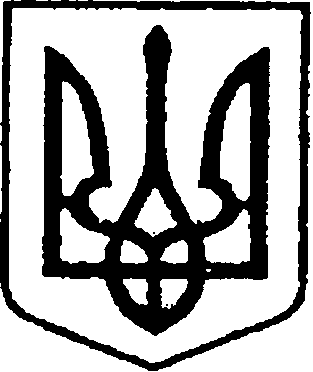 УКРАЇНАЧЕРНІГІВСЬКА ОБЛАСТЬНІЖИНСЬКА МІСЬКА РАДАУПРАВЛІННЯ КОМУНАЛЬНОГО МАЙНА ТА ЗЕМЕЛЬНИХ ВІДНОСИННАКАЗ21 грудня 2022 року                      Ніжин                                            № 119Про затвердження паспортівбюджетних  програм на 2022 рік        Відповідно до Закону України «Про Державний бюджет України на 2022 рік»,  «Правил  складання паспортів бюджетних програм місцевих бюджетів та звітів про їх виконання», затверджених наказом Міністерства фінансів України від  26.08.2014 р. № 836 «Про деякі питання запровадження програмно-цільового методу складання та виконання місцевих бюджетів» зі змінами, рішення  Ніжинської  міської  ради VIII скликання  від 21.12.2021 року № 6-18/2021 «Про затвердження бюджетних програм місцевого/регіонального значення на 2022 рік»  та № 7-18/2021 «Про бюджет Ніжинської міської територіальної громади на 2022 рік» (Код бюджету 25538000000), рішення виконавчого комітету Ніжинської міської ради від 03.08.2022р. № 224 «Про внесення змін до рішення  Ніжинської  міської  ради VIII скликання  від 21 грудня 2021 року № 7-18/2021 «Про бюджет Ніжинської міської територіальної громади на 2022 рік (Код бюджету 25538000000)» рішення виконавчого комітету Ніжинської міської ради від 27.10.2022р. № 373 «Про внесення змін до рішення  Ніжинської  міської  ради VIII скликання  від 21 грудня 2021 року № 7-18/2021 «Про бюджет Ніжинської міської територіальної громади на 2022 рік (Код бюджету 25538000000)» та рішення Ніжинської міської ради від 07.12.2022р. № 9-26/2022 «Про внесення змін до рішення  Ніжинської  міської  ради VIII скликання  від 21 грудня 2021 року № 7-18/2021 «Про бюджет Ніжинської міської територіальної громади на 2022 рік (Код бюджету 25538000000)»,  наказую:  Затвердити паспорти бюджетних програм  на 2022 рік управління  комунального майна та земельних відносин  Ніжинської  міської  ради  по  КПКВ 3110160, КПКВ 3117520 та по  КПКВ 3110180, КПКВ 3117130 в новій редакції, що додається.         Начальник  управління                                                       Ірина ОНОКАЛО